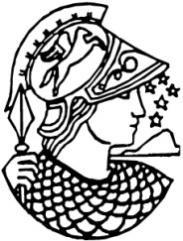 Universidade Federal do Rio de Janeiro Instituto de GeociênciasPrograma de Pós-graduação em GeologiaMestrado e Doutorado(Conceito 5 da CAPES)Processo Seletivo 2021 – 1º e 2º semestres (Edital nº 393 de 14 de maio de 2021)Áreas de ConcentraçãoGeologia Regional e EconômicaGeologia de Engenharia e Ambiental (e Geofísica)Paleontologia e EstratigrafiaCidade Universitária da UFRJ, Rio de JaneiroMaio de 2021A Coordenação do Programa de Pós-graduação em Geologia (PPGL) do Instituto de Geociências da Universidade Federal do Rio de Janeiro, de acordo com o seu Regulamento, torna público o Edital nº 393 de 14 de maio de 2021 do processo seletivo para os candidatos às vagas dos cursos de Mestrado e Doutorado em Geologia para ingresso em 2021 (1º e 2º semestres). Para o Mestrado, serão disponibilizadas 35 (trinta e cinco) vagas e para o Doutorado serão disponibilizadas 15 (quinze) vagas. Estão sendo disponibilizadas, ainda, 02 (duas) vagas adicionais para o curso de Mestrado e 02 (duas) vagas adicionais para o curso de Doutorado no âmbito do Programa de Qualificação Institucional (PQI/UFRJ), voltado a pessoal docente e técnico-administrativo em Educação do quadro ativo permanente da UFRJ.– INSCRIÇÃOA inscrição deverá ser realizada de forma remota, através de formulário digital. Não serão aceitas as inscrições submetidas, no todo ou em parte, por correio ou correio eletrônico (e-mail).A ausência de um ou mais de documentos na inscrição implicará na não homologação da inscrição. Os documentos não precisam ser autenticados. Todos os documentos enviados devem estar em formato PDF.Poderão inscrever-se profissionais graduados ou que estejam em vias de conclusão de curso superior, conforme os requisitos estabelecidos no presente Edital.Site para informação de inscrição remota:GEOLOGIA UFRJ > Pós-graduação > Processo Seletivohttps://www.geologia.ufrj.br/index.php/pt/pos-graduacao/processo-seletivoOBS.: Não serão aceitas as inscrições submetidas, no todo ou em parte, por correio ou correio eletrônico (e-mail).– CALENDÁRIO1ª ETAPA – INSCRIÇÃOPeríodo: 16 a 18.6.2021, das 00:00 às 23:59.2ª ETAPA – HOMOLOGAÇÃO DAS INSCRIÇÕESO resultado da homologação das inscrições será divulgado no dia 20.6.2021, a partir das 19:00, na página eletrônica do processo seletivo: https://www.geologia.ufrj.br/index.php/pt/pos-graduacao /processo-seletivo).3ª ETAPA – PROVA DE INGLÊSProva de Inglês – 22.6.2021, das 9:00 às 11:00.Divulgação de Resultados – 22.6.2021, a partir das 19:00.Recursos para a prova de Inglês – 23.6.2021, das 00:00 às 23:59, pelo e-mail ppgl@igeo.ufrj.br, com o assunto: RECURSO ING.Divulgação da apreciação dos recursos da Prova de Inglês – 25.6.2021, a partir das 19:00.Os resultados desta etapa serão divulgados na página eletrônica  https://www.geologia.ufrj.br/index.php/pt/pos-graduacao/processo-seletivo    4ª ETAPA – PROVA DE GEOLOGIA GERALProva de Geologia Geral – 22.6.2021, das 13:00 às 16:00.Divulgação de Resultados – 22.6.2021, a partir das 19:00.Recursos para a prova de Geologia Geral – 23.6.2021, das 00:00 às 23:59, pelo e-mail ppgl@igeo.ufrj.br, com o assunto: RECURSO GG.Divulgação da apreciação dos recursos da Prova de Geologia Geral – 25.6.2021, a partir das 19:00. Os resultados desta etapa serão divulgados na página eletrônica https://www.geologia.ufrj.br/index.php/pt/pos-graduacao/processo-seletivo    5ª ETAPA – ANÁLISE E JULGAMENTO DO CURRÍCULO LATTES/CNPq, DO HISTÓRICO ESCOLAR E DO PLANO DE TRABALHOAvaliação e Julgamento do Currículo Lattes/CNPq, do Histórico Escolar e do Plano de Trabalho – 21 a 30.6.2021.Divulgação de Resultados – 30.6.2021, a partir das 19:00.Recursos quanto à avaliação do Currículo Lattes/CNPq, do Histórico Escolar e do Plano de Trabalho – 01.7.2021, das 00:00 às 23:59, pelo e-Mail ppgl@igeo.ufrj.br, com o assunto: RECURSO [indicar: CV, HE e/ou PT].Divulgação da apreciação dos recursos quanto à avaliação do Currículo Lattes/CNPq, do Histórico Escolar e do Plano de Trabalho – 03.7.2021, a partir das 19:00.Os resultados desta etapa serão divulgados na página eletrônica https://www.geologia.ufrj.br/index.php/pt/pos-graduacao/processo-seletivo    6ª ETAPA – DIVULGAÇÃO DOS RESULTADOS FINAISOs resultados finais do processo seletivo serão divulgados no dia 03.7.2021, a partir das 19:00, na página eletrônica https://www.geologia.ufrj.br/index.php/pt/pos-graduacao/processo-seletivo  Recursos quanto ao resultado final – 04.7.2021, das 00:00 às 23:59, pelo e-Mail ppgl@igeo.ufrj.br, com o assunto: RECURSO RF.Divulgação da apreciação dos recursos quanto ao resultado final – 05.7.2021, a partir das 19:00, na página eletrônica https://www.geologia.ufrj.br/index.php/pt/pos-graduacao/processo-seletivo– DOCUMENTOS PARA INSCRIÇÃONo ato da inscrição o candidato deverá preencher a ficha de inscrição eletrônica preenchida em formulário eletrônico disponível na página https://www.geologia.ufrj.br/index.php/pt/pos-graduacao/processo-seletivo, acompanhada da documentação relacionada a seguir. A ausência de um ou mais desses documentos implicará na não homologação da inscrição. Cópias de documentos não precisam ser autenticadas. – Ficha de inscrição eletrônica (consultar as informações que serão necessárias no ANEXO I). Na ficha de inscrição eletrônica, o candidato deverá informar:o curso a que está se candidatando (Mestrado ou Doutorado, com opção pelo ingresso direto ao Doutorado);a opção por uma das três áreas de concentração do PPGL: Geologia Regional e Econômica (Setor I), Geologia de Engenharia e Ambiental (Setor  II) ou Paleontologia e Estratigrafia (Setor III);a opção por uma linha de pesquisa vinculada à área de concentração escolhida (disponível em https://www.geologia.ufrj.br/index.php/ pt/pos-graduacao/sobre)  e o nome do docente permanente do PPGL (entre os que possuem vagas para orientandos neste processo seletivo) indicado como orientador principal (q.v. ANEXO III);os dados pessoais solicitados;a sua disponibilidade de tempo para dedicação ao curso;se possui vínculo empregatício e, em caso afirmativo, instituição/empresa em que trabalha (os candidatos com vínculo empregatício deverão  apresentar carta do empregador informando sobre a concordância quanto à liberação de horário – número de horas semanais – para a realização do Mestrado ou Doutorado);se concorre à bolsa das agências de fomento (a ausência dessa informação configura que não há, por parte do candidato, interesse em concorrer à bolsa das agências de fomento CAPES e CNPq);se está concorrendo às vagas do Programa de Qualificação Institucional (PQI/UFRJ), devendo, neste caso, anexar os seguintes documentos: declaração emitida pela Unidade da UFRJ em que esteja lotado comprovando estar em pleno exercício da função; termo assinado comprometendo-se a exercer suas atividades na UFRJ durante mesmo período em que esteve vinculado ao Programa de Pós-graduação; anuência da Direção da Unidade onde está lotado. – Cópia do documento de identidade (RG ou CNH ou passaporte) e do CPF, anexados no ato da inscrição em documento PDF. Candidatos estrangeiros deverão apresentar apenas cópia do passaporte. –  Cópia do diploma de Graduação (para o Doutorado apresentar, também, cópia do diploma do Mestrado), anexado no ato da inscrição em documento PDF.- Poderão participar do processo seletivo candidatos ao Mestrado que estejam em fase final de conclusão do curso de Graduação. Se classificados para o preenchimento das vagas, os candidatos que optarem para ingresso no PPGL no 1º semestre letivo de 2021 deverão comprovar a conclusão da Graduação, com diploma ou certidão de colação de grau, até 05.7.2021, pelo e-mail ppgl@igeo.ufrj.br, com o assunto: CONCLUSÃO GRA. Aqueles candidatos que optarem pelo ingresso no 2º semestre letivo de 2021 serão informados posteriormente pela Secretaria do PPGL da data limite para a comprovação da conclusão da Graduação. Da mesma forma, poderão participar do processo seletivo candidatos ao curso de Doutorado em fase de conclusão do Mestrado, devendo apresentar pelo mesmo e-mail (ppgl@igeo.ufrj.br), com assunto: CONCLUSÃO MSc, até a mesma data (05.7.2021), diploma do curso de Mestrado ou declaração do curso de pós-graduação certificando a defesa da dissertação de Mestrado e que não restam pendências com o curso.- Eventualmente o PPGL poderá aceitar inscrições diretas ao Doutorado de candidatos que não possuam o título de Mestre e nem estejam finalizando um curso de Mestrado. O pleito será apreciado e julgado pela Comissão Deliberativa do PPGL (CDPPGL), que deliberará favoravelmente se o candidato comprovar uma das seguintes situações: (1) vasta e inequívoca experiência profissional na área tema do projeto de tese; (2) relevante e significativa produção científica também na área de sua proposta de tese, principalmente em periódicos bem qualificados no sistema Qualis da CAPES; e (3) desempenho acadêmico de excelência na graduação, acompanhado de participação destacada em atividades de iniciação científica e produção científica qualificada. O candidato será comunicado do resultado da avaliação da CDPPGL por correio eletrônico, após finalizada a etapa de homologação das inscrições. No caso da não aceitação da inscrição direta ao Doutorado, o PPGL considera que o candidato automaticamente concorre a uma vaga no curso de Mestrado.– Histórico Escolar completo do curso de Graduação e do curso de Mestrado (para candidatos ao Doutorado), anexado no ato da inscrição em documento PDF.– Plano de trabalho da dissertação de Mestrado ou tese de Doutorado, segundo modelo no ANEXO II deste Edital, preenchido e anexado no ato da inscrição, em documento PDF.– Declaração de ciência do(s) orientador(es) indicado(s). A lista dos docentes permanentes do PPGL com vagas para orientandos neste processo seletivo, bem como o número de alunos que cada professor orientador poderá receber para ingresso em nível de Mestrado e/ou Doutorado, encontra-se no ANEXO III. A indicação do(s) orientador(es) deverá ser feita nos campos específicos do Plano de Trabalho (ANEXO II). O orientador principal indicado (necessariamente docente permanente do PPGL listado no ANEXO III) deverá declarar sua ciência no Plano de Trabalho do candidato (PDF), em local específico, ao final do Plano. A ausência desta informação resultará na não homologação da inscrição. Havendo mais de um orientador relacionado para o Plano de Trabalho, os demais orientadores (pertencentes ao PPGL ou externos) deverão encaminhar declaração de ciência conforme apresentada no ANEXO IV. – Currículo Lattes/CNPq. O candidato (inclusive se estrangeiro) deverá apresentar o Currículo Lattes/CNPq, anexando os documentos comprobatórios apenas dos itens relacionados no ANEXO V. Todos esses documentos deverão ser organizados em 1 arquivo PDF, iniciado pelo ANEXO V, seguido pelos documentos comprobatórios (na ordem exposta do ANEXO V) e, por fim, pelo Currículo Lattes/CNPq. Somente serão pontuados os itens acompanhados de cópias da documentação comprobatória.3.7.1 - No processo de seleção serão considerados para fins de pontuação os seguintes itens do Currículo LATTES/CNPq: titulação (pós-graduação stricto sensu, Mestrado; e lato sensu, Especialização); formação acadêmica (estágios, iniciação científica, atividades de extensão, monitorias); atuação profissional (vínculos empregatícios); prêmios e distinções; produção bibliográfica (artigos completos publicados em periódicos nacionais e internacionais; artigos aceitos para publicação em periódicos nacionais e internacionais; livros e capítulos de livros; resumos, resumos expandidos e trabalhos completos publicados em anais de eventos).3.7.2 – O candidato deverá preencher (e assinar) a coluna apropriada na tabela constante no ANEXO V, para realizar sua auto-pontuação (obrigatória) do Curriculo LATTES/CNPq e enviá-la juntamente com o Currículo Lattes/CNPq e documentação comprobatória em 1 arquivo PDF. O ANEXO V deve iniciar o arquivo PDF.– SELEÇÃO– A seleção dos candidatos será realizada nas seguintes etapas: 1ª etapa: Inscrições.2ª etapa: Homologação das inscrições – verificação dos documentos entregues.3ª etapa: Prova de Inglês (ELIMINATÓRIA).4ª etapa: Prova de Geologia Geral (ELIMINATÓRIA).Para a realização das provas de Inglês e de Geologia Geral, o candidato deve certificar-se de ter acesso a Internet estável para fazer a prova remota no dia e dentro do horário estipulado.5ª etapa: Análise e julgamento do Currículo Lattes/CNPq, do Histórico Escolar e do Plano de Trabalho (ELIMINATÓRIA E CLASSIFICATÓRIA).Somente os candidatos aprovados nas provas de Inglês e de Geologia Geral terão as documentações avaliadas.6ª etapa: Divulgação dos resultados finais.– Serão atribuídas notas a cada quesito de avaliação, conforme listado a seguir, exceto para as provas de Inglês e de Geologia Geral, para as quais o candidato será considerado aprovado ou eliminado, de acordo com o item 4.2.1.Histórico Escolar = 10 pontos Currículo Lattes/CNPq = 30 pontos Plano de Trabalho = 20 pontos TOTAL = 60 pontos– A Prova de Inglês será objetiva e constará de 10 (dez) questões, com perguntas e opções de resposta em língua inglesa. A finalidade da prova é verificar a capacidade de compreensão e interpretação de texto em língua inglesa. A Prova de Inglês é individual e terá duração de 2 (duas) horas.Não será permitido o uso de dicionários, anotações ou qualquer tipo de consulta. Será considerado aprovado nesta etapa o candidato com rendimento igual ou superior a 60%. – A Prova de Geologia Geral será objetiva, constando de 20 (vinte) questões formuladas com base no item 8 (BIBLIOGRAFIA) deste Edital. A  Prova de Geologia Geral é individual e terá duração de 3 (três) horas.Não será permitida consulta a qualquer material bibliográfico, anotações ou a outrem.Será considerado aprovado nesta etapa o candidato com rendimento igual ou superior a 50%.Os candidatos com rendimento igual ou superior a 50% e inferior a 70%, se classificados para matrícula, deverão obrigatoriamente se inscrever na disciplina de nivelamento “GEOLOGIA GERAL”. – Durante a realização das provas de Inglês e de Geologia Geral, câmeras (webcams) deverão ser mantidas abertas durante todas as provas, em sessão a ser informada aos candidatos. Não será permitido o uso de equipamentos eletrônicos. Os telefones celulares deverão permanecer desligados. As provas são individuais e utilização de qualquer meio de consulta implicará na eliminação do candidato do processo seletivo.– Os históricos escolares da Graduação e do Mestrado serão analisados com relação ao coeficiente de rendimento e ao tempo de conclusão do(s) curso(s) conforme o ANEXO VI.– A análise e pontuação do Currículo Lattes/CNPq será feita pelo próprio candidato com base nos documentos comprobatórios apresentados, conforme os critérios relacionados na tabela do ANEXO V, a qual deverá ser preenchida pelo candidato e ser encaminhada juntamente com os documentos comprobatórios. No julgamento do CV Lattes/CNPq será verificada a correção da pontuação máxima atribuída pelo candidato a si próprio. Não serão consideradas atividades sem comprovação. No caso de trabalhos apresentados em eventos ou publicados em periódicos, livros ou capítulos de livros, os candidatos deverão copiar a parte da publicação que permita identificar a revista, título, autor(es), data de publicação e número de páginas.– O julgamento do Plano de Trabalho terá como finalidade verificar as viabilidades técnica e financeira da pesquisa proposta, sua coerência em termos dos objetivos, metodologia e cronograma, sua vinculação com linha de pesquisa do PPGL na qual o orientador principal indicado atue, além da experiência anterior na área de conhecimento/tema da pesquisa e a disponibilidade de tempo do candidato para a realização da pesquisa. A análise e a pontuação do Plano de Trabalho serão feitas com base nos critérios apresentados no ANEXO VII.– A viabilidade técnica será examinada a partir da demonstração e comprovação da disponibilidade de infraestrutura (laboratórios e equipamentos), materiais (amostras, documentos, mapas, coleções de fósseis, de minerais e de lâminas, etc.) e dados eventualmente preexistentes. A proposta será avaliada quanto à aquisição e análise de dados durante a pandemia de COVID-19 em  2021; portanto, é importante introduzir eventuais aspectos de riscos e mitigação para Material, Método e Cronograma.  O Plano de Trabalho deverá estar acompanhado de documentação que demonstre e comprove a viabilidade técnica, acima mencionada, tanto no Departamento de Geologia quanto em outras instituições explicitadas no plano de trabalho. Deverá haver a concordância por escrito por parte dos orientadores e/ou coordenadores de laboratório da instituição (UFRJ) e/ou de instituições externas, quanto à inclusão dos dados fornecidos em publicações resultantes da dissertação ou tese. O Plano de Trabalho que for considerado sem viabilidade técnica implicará na eliminação do candidato.– A viabilidade financeira será avaliada através da comprovação (quando for o caso) por escrito da existência de recursos disponíveis para financiamento do projeto de pesquisa (declaração do financiador), que pode ser o orientador (através de projeto) ou de outras instituições, órgãos ou empresas. O candidato deverá detalhar os itens e respectivos valores a serem financiados em seu Plano de Trabalho, com a comprovação das fontes dos recursos. As propostas poderão solicitar recursos financeiros do Programa de Apoio à Pós-graduação (PROAP-CAPES) até R$ 1.500,00 (mil e quinhentos reais) para candidatos ao Mestrado e até R$ 2.000,00 (dois mil reais) para candidatos ao Doutorado, não havendo garantia da disponibilidade destes recursos. O Plano de Trabalho que for considerado sem viabilidade financeira implicará na eliminação do candidato.– O Plano de Trabalho deverá estar necessariamente relacionado a uma linha de pesquisa do PPGL da qual o orientador principal indicado pelo candidato participe. A ausência dessa informação no Plano de Trabalho implicará na eliminação do candidato.– A disponibilidade de tempo para a dedicação ao curso também será avaliada e será eliminado o candidato cujo tempo disponível não seja compatível com a realização das atividades de pós-graduação.5 – VAGAS E BOLSAS – Para o Mestrado estão disponíveis 35 (trinta e cinco) vagas. Para o Doutorado estão disponíveis 15 (quinze) vagas. Além destas, estão sendo disponibilizadas 02 vagas adicionais para o curso de Mestrado e 02 vagas adicionais para o curso de Doutorado no âmbito do Programa de Qualificação Institucional (PQI/UFRJ), voltado a pessoal docente e técnico-administrativo em Educação do quadro ativo permanente da UFRJ.O PPGL poderá aumentar o número de vagas para atender a demandas elevadas e não previstas, desde que observados todos os critérios contidos nesse Edital e a ordem de classificação final.– A distribuição das bolsas disponibilizadas pelas diversas agências de fomento (para os candidatos que tenham manifestado interesse em recebê-las no ato de inscrição) obedecerá à ordem de classificação e a equidade entre as áreas de concentração. Os candidatos com vínculo empregatício não terão prioridade na distribuição de bolsas, independente da ordem de classificação, e serão observadas eventuais restrições impostas pelas agências de fomento.– JULGAMENTO E CLASSIFICAÇÃO– O processo seletivo será conduzido por Comissão de Seleção composta por um professor representante de cada área de concentração do PPGL.– Os candidatos poderão apresentar recursos para a revisão das etapas de avaliação desde que sejam justificados e circunstanciados. Não serão examinados os recursos que não atendam a essas exigências. Os recursos serão avaliados pela Comissão de Seleção e deverão ser encaminhados por escrito ao Coordenador do PPGL nos prazos previstos neste Edital.– O resultado final será a soma dos pontos atribuídos a cada uma das etapas.– Serão considerados aprovados os candidatos com pontuação final igual ou superior a 30 pontos (de 60 pontos totais).– Serão considerados aptos para matrícula os candidatos classificados dentro do número de vagas para os cursos de Mestrado e de Doutorado (item 5.1), respeitando-se o número de vagas disponíveis para o orientador principal indicado (ANEXO III).– Em caso de haver empate na nota final dos candidatos aprovados, será utilizada como critério de desempate a pontuação obtida na seguinte ordem: (1) Currículo Lattes/CNPq; (2) Plano de Trabalho; e (3) Histórico Escolar.– A ordem de classificação será utilizada para o preenchimento das vagas disponíveis para cada orientador. No caso de não haver vagas disponíveis para o orientador principal indicado, por estas já terem sido preenchidas por candidatos melhor classificados, somente os candidatos aprovados dentro do número de vagas mencionadas no item 5.1 poderão apresentar, até o dia 09.7.2021, o aceite de outro orientador que atue na mesma linha de pesquisa indicada no plano de trabalho e que tenha vaga disponível. O orientador principal inicialmente indicado deverá manifestar a sua concordância quanto à manutenção do plano de trabalho. O candidato que não conseguir os referidos aceites não será matriculado e será convocado outro candidato, conforme a ordem de classificação.– Para efeito de administração, a Comissão de Seleção elaborará relatório final com a lista de candidatos aprovados e a lista de candidatos classificados.– O resultado final da seleção será divulgado na página eletrônica https://www.geologia.ufrj.br/index.php/pt/pos-graduacao/processo-seletivo– MATRÍCULA– Poderão ser matriculados apenas os candidatos habilitados pelo processo seletivo que constarem do relatório final da Comissão de Seleção.– Após a divulgação do resultado final do processo seletivo, os candidatos aprovados deverão optar por se matricular no semestre 2021/1 ou no semestre 2021/2. As bolsas disponíveis serão distribuídas inicialmente para os candidatos que forem matriculados em 2021/1, e conforme estabelecido no item 5.2. Ainda havendo bolsas disponíveis, poderão ser distribuídas, no devido momento, para os candidatos que venham a ser matriculados em 2021/2.– Em nenhuma hipótese a aprovação neste processo seletivo gerará expectativa de vaga em processos de seleção posteriores.– BIBLIOGRAFIAA referência bibliográfica para a prova de Geologia Geral é a seguinte:PRESS, Frank; SIEVER, Raymond; GROTZINGER, John; JORDAN, Thomas H. 2006. Para Entender a Terra. (4ª edição.) Artmed Editora. 656 p. Exceto os capítulos 15 a 18, 20, 22 e 23– DISPOSIÇÕES FINAIS– Não serão aceitos recursos fora dos prazos estabelecidos neste Edital.– A ausência do candidato nas provas de Inglês e/ou de Geologia Geral configura desistência do processo seletivo, sendo o candidato eliminado.– As sessões virtuais de acompanhamento das provas de Inglês e de Geologia Geral serão divulgadas na página eletrônicahttps://www.geologia.ufrj.br/index.php/pt/pos-graduacao/processo-seletivo  – A Comissão de Seleção é responsável pelo cumprimento do presente Edital e é soberana em seus atos.– Os casos omissos deste Edital serão submetidos à Comissão Deliberativa do PPGL.LEONARDO FONSECA BORGHI DE ALMEIDAPrograma de Pós-graduação em GeologiaInstituto de Geociências – UFRJCoordenadorEDSON FARIAS MELLOInstituto de Geociências – UFRJDiretorANEXO IINFORMAÇÕES NECESSÁRIAS PARA O PREENCHIMENTO DO FORMULÁRIO ELETRÔNICO DISPONÍVEL NO SÍTIO https://www.geologia.ufrj.br/index.php/pt/pos-graduacao/processo-seletivo PARA O PROCESSO SELETIVO DO PROGRAMA DE PÓS-GRADUAÇÃO EM GEOLOGIA/UFRJFICHA DE INSCRIÇÃO – PROCESSO SELETIVO 2021APENAS PARA VERIFICAÇÃO DOS DADOS QUE SERÃO SOLICITADOS NO FORMULÁRIO ELETRÔNICO, DISPONIBILIZADO NA PÁGINA ELETRÔNICAhttps://www.geologia.ufrj.br/index.php/pt/pos-graduacao/processo-seletivoIlm.o Sr Coordenador,Solicito a V. Sa. minha inscrição como candidato ao  (   ) Mestrado  (   ) Doutorado  (   ) Doutorado Diretona ÁREA DE CONCENTRAÇÃO (assinalar apenas uma área de concentração)(     ) Setor I – Geologia Regional e Econômica  (     ) Setor II – Geologia de Engenharia e Ambiental (e Geofísica)(     ) Setor III – Paleontologia e EstratigrafiaLINHA  DE  PESQUISA: (consultar https://www.geologia.ufrj.br/index.php/pt/pos-graduacao/sobre) Professor do PPGL indicado como  orientador...............................................................................................................DADOS PESSOAISNOME:  ............................................................................................................................................................................CURSO  SUPERIOR: ..........................................................................................................................................................INSTITUIÇÃO/ANO  DE  GRADUAÇÃO: .............................................................................................................................DATA E LOCAL DE NASCIMENTO: ................................................................. ESTADO CIVIL: .........................................ENDEREÇO  (completo): ............................................................................................................ CEP: ............................BAIRRO: ............................... CIDADE: ...................................... ESTADO: ......................PAÍS: ...................................... TEL.: (        )  .............................  CELULAR:  (        ) .................................. E-MAIL: .............................................................R.G.: ................................. ÓRGÃO EXPEDIDOR: ....................... EMISSÃO: .........................  CPF: ...............................Nº DO PASSAPORTE (apenas para estrangeiros):  ..........................................................................................................TÍTULO DE ELEITOR: .....................................   ZONA: ......................    SEÇÃO: ...........................    ESTADO: .............CERTIFICADO MILITAR/DISPENSA: ....................................................... ESTADO: .........................................................ESPECIFICAR:  (    ) EXÉRCITO (    ) MARINHA (    ) AERONÁUTICA DISPONIBILIDADE PARA DEDICAÇÃO AO PPGL: (    ) Integral (40h semanais)  (   ) Parcial = ........ h semanaisPOSSUI VÍNCULO EMPREGATÍCIO? .. (    ) NÃO (  ) SIM Instituição/Empresa? ...............................................OBS: Se possuir VÍNCULO EMPREGATÍCIO, o candidato deverá OBRIGATORIAMENTE apresentar documento do empregador que comprove a carga horária disponível para dedicação ao PPGL.CONCORRE À BOLSA CAPES OU CNPq?  (     ) SIM	(     ) NÃO.  (Obs. bolsas de projetos não se incluem)CONCORRE A VAGA DO PROGRAMA DE QUALIFICAÇÃO INSTITUCIONAL (PQI/UFRJ)?     (    )  SIM*    (    )  NÃO*Anexar: (1) uma declaração emitida pela Unidade da UFRJ em que esteja lotado comprovando estar em pleno exercício da função; (2) termo assinado comprometendo-se a exercer suas atividades na UFRJ durante mesmo período em que esteve vinculado a Programa de Pós-Graduação; e (3) anuência da Direção da Unidade onde está lotado.Encaminho a documentação exigida e declaro que estou de acordo com as normas deste edital e ciente das datas estabelecidas para os exames.LANEXO IIPLANO DE TRABALHO DA DISSERTAÇÃO DE MESTRADO EPLANO DE TRABALHO DA TESE DE DOUTORADOGERAR ARQUIVO PDF PARA INSCRIÇÃO NO FORMULÁRIO ELETRÔNICO, INCLUINDO O ANEXO IV (CASO HAJA OUTROS ORIENTADORES)PLANO DE TRABALHO DA DISSERTAÇÃO DE MESTRADO – PROCESSO SELETIVO 2021Ciente de que qualquer modificação futura deste plano deverá ser notificada imediatamente à Coordenação do PPGL, subscrevo-me.Orientador IndicadoDECLARO que estou ciente do interesse do(a) candidato(a) em desenvolver seu plano de trabalho de Mestrado sob minha orientação. O(A) candidato(a) poderá ser orientado(a) por mim caso venha a ser classificado(a) dentro do número de vagas que tenho disponível neste processo seletivo ao PPGL.Rio de Janeiro, ........ / ....... / .........Assinatura: .......................................................................................................................................PLANO DE TRABALHO DA TESE DE DOUTORADO – PROCESSO SELETIVO 2021Ciente de que qualquer modificação futura deste plano deverá ser notificada imediatamente à Coordenação do PPGL, subscrevo-me.Orientador IndicadoDECLARO que estou ciente do interesse do(a) candidato(a) em desenvolver seu plano de trabalho de Doutorado sob minha orientação. O(A) candidato(a) poderá ser orientado(a) por mim caso venha a ser classificado(a) dentro do número de vagas que tenho disponível neste processo seletivo ao PPGL.Rio de Janeiro, ........ / ....... / .........Assinatura: ..........................................................................................................................ANEXO IIIRELAÇÃO DE VAGAS DOS PROFESSORES ORIENTADORES DO PPGL/UFRJPROCESSO SELETIVO 2021* NÃO INCLUÍDAS AS VAGAS ADICIONAIS AO PROGRAMA DE QUALIFICAÇÃO INSTITUCIONAL - PQI/UFRJ, LIMITADAS A UMA VAGA PARA CADA ORIENTADOR ANEXO IVDECLARAÇÃO DE CIÊNCIA – OUTRO ORIENTADORESINCLUÍ-LO NO ARQUIVO EM PDF DO PLANO DE TRABALHOD E C L A R A Ç Ã OOrientador Orientador Secundário do PPGL ou Externo ao PPGLDECLARO que estou ciente do interesse do(a) candidato(a)…....................................................................................................................................... em desenvolver seu projeto  de [M] Mestrado / [D] Doutorado sob minha orientação.Rio de Janeiro, ........ / ....... / .........Assinatura: ........................................................................................................................Nome : ..............................................................................................................................ANEXO VTABELA DE PONTUAÇÃO COM OS CRITÉRIOS PARA AVALIAÇÃO DO CURRÍCULO LATTES/CNPq (MESTRADO E DOUTORADO)A SER TAMBÉM ENVIADO PELO CANDIDATO NO ATO DA INSCRIÇÃO EM 1 ARQUIVO PDF, JUNTAMENTE COM (QUE CONTENHA) O CURRÍCULO LATTES/CNPQ E OS DOCUMENTOS COMPROBATÓRIOSTABELA DE PONTUAÇÃO COM CRITÉRIOS PARA AVALIAÇÃO DO CURRÍCULO LATTES/CNPq (MESTRADO E DOUTORADO) – Pontuação máxima: 30 pontosPROCESSO SELETIVO 2021ANEXO VICRITÉRIOS PARA PONTUAÇÃO DOS HISTÓRICOS ESCOLARESDE GRADUAÇÃO (PARA CANDIDATOS AO MESTRADO E DOUTORADO) E DE MESTRADO (PARA CANDIDATOS AO DOUTORADO) – Pontuação máxima: 10 pontosA pontuação relativa ao histórico escolar, de Graduação e de Mestrado, corresponde diretamente ao coeficiente de rendimento acumulado (CRA), calculado como a média ponderada das notas das disciplinas pela carga horária das mesmas. A pontuação dos candidatos ao Doutorado (exceto Doutorado direto) leva em conta a média dos resultados das avaliações dos históricos escolares de Graduação e de Mestrado.Considerando que há cursos que adotam conceitos, nesses casos a pontuação será baseada na tabela abaixo (ESTA TABELA SERÁ USADA APENAS NOS CASOS EM QUE O HISTÓRICO ESCOLAR NÃO EXPLICITAR OS VALORES CORRESPONDENTES AOS CONCEITOS. QUANDO ESTES FOREM EXPLICITADOS NO HISTÓRICO ESCOLAR, SERÃO UTILIZADOS OS VALORES MÉDIOS DO INTERVALO DE CADA CONCEITO).Os tempos de integralização dos cursos de Graduação e Mestrado também são levados em consideração, da seguinte forma:ANEXO VIICRITÉRIOS PARA AVALIAÇÃO DO PLANO DE TRABALHO (MESTRADO E DOUTORADO)(Pontuação máxima: 20 pontos)1)    ANÁLISE DA COERÊNCIA DO PROJETO E DA SUA VINCULAÇÃO À LINHA DE PESQUISA (MÁXIMO 5 PONTOS)ALTA= 5 pontos; MODERADA= 3 pontos; BAIXA= 1 ponto; NENHUMA*= 0 pontosEXPERIÊNCIA PRÉVIA COM A ÁREA DE CONHECIMENTO / TEMA DA PESQUISA (MÁXIMO 5 PONTOS)ALTA= 5 pontos; MODERADA= 3 pontos; BAIXA= 1 ponto; NENHUMA= 0 pontosVIABILIDADE TÉCNICA DO PROJETO (MÁXIMO 5 PONTOS)ALTA= 5 pontos; MODERADA= 3 pontos; BAIXA= 1 ponto; NENHUMA*= 0 pontosVIABILIDADE FINANCEIRA DO PROJETO (MÁXIMO 5 PONTOS)ALTA= 5 pontos; MODERADA= 3 pontos; BAIXA= 1 ponto; NENHUMA*= 0 pontosDISPONIBILIDADE DE TEMPO PARA A REALIZAÇÃO DO PLANO DE TRABALHOCASO O TEMPO DISPONÍVEL NÃO SEJA COMPATÍVEL COM A EXECUÇÃO DO PLANO DE TRABALHO, O CANDIDATO SERÁ ELIMINADO.* PONTUAÇÃO IGUAL A ZERO NOS ITENS 1, 3 OU 4 RESULTARÁ NA ELIMINAÇÃO DO CANDIDATO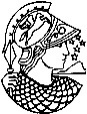 UFRJ – INSTITUTO DE GEOCIÊNCIASPROGRAMA DE PÓS-GRADUAÇÃO EM GEOLOGIAUFRJ – INSTITUTO DE GEOCIÊNCIASPROGRAMA DE PÓS-GRADUAÇÃO EM GEOLOGIA1 – IDENTIFICAÇÃO1 – IDENTIFICAÇÃONOME COMPLETO DO CANDIDATONOME COMPLETO DO CANDIDATOENDEREÇO, E-MAIL E TELEFONE PARA CONTATO:ENDEREÇO, E-MAIL E TELEFONE PARA CONTATO:ORIENTADOR INDICADO (PRINCIPAL)OUTRO(S) ORIENTADOR(ES)2 – DISSERTAÇÃOTEMATítulo provisórioÁREA DE CONCENTRAÇÃONome da área de concentraçãoLINHA DE PESQUISANome    da    Linha    de    Pesquisa    do    PPGL    a    qual    este    plano     de    trabalho    estará     vinculado  (disponível           em https://www.geologia.ufrj.br/index.php/pt/pos-graduacao/sobre)3 – RESUMOO resumo envolve a síntese dos itens 4+5. (Máximo de 250 palavras)4 – JUSTIFICATIVA DO ESTUDOExplicitar os DESAFIOS, a MOTIVAÇÃO, a RELEVÂNCIA, a APLICAÇÃO e os BENEFÍCIOS sociais e econômicos (se for o caso). Deve conter no máximo 5 referências bibliográficas, apontadas no item 7. (Máximo de 200 palavras)5 – DADOS DO PROJETOOBJETIVO E FINALIDADEEstabelecer o(s) objetivo(s), claramente vinculado(s) ao tema de estudo proposto. Expor a finalidade do estudo. (Máximo de 100 palavras)conter no máximo 5 referências bibliográficas, apontadas no item 7. (Máximo de 200 palavras)MATERIAL DE ESTUDOIndicar tipo de material, quantificá-lo e apontar a disponibilidade e/ou modo de aquisição. (Máximo de 100 palavras)MÉTODOApresentar o método de trabalho em clara consonância com os objetivos, indicando as técnicas e os equipamentos necessários para sua análise. Pode conter até 5 referências bibliográficas, apontadas no item 7. (Máximo de 250 palavras)CRONOGRAMA/METAS6 – INFRAESTRUTURA & ORÇAMENTOINDICAR E COMPROVAR dados/laboratórios/equipamentos disponíveis no Departamento e/ou fora dele; APRESENTAR orçamento geral do projeto; INDICAR e COMPROVAR se há apoio financeiro de projeto ou de outra instituição, ou DISCRIMINAR as despesas previstas para apoio PROAP, juntamente com cronograma de desembolso.7 – REFERÊNCIAS BIBLIOGRÁFICASSeguir normas do IGEO, obtidas em http://www.anuario.igeo.ufrj.br/normas_publica_anuario_igeo.pdf (Máximo de 10 citações)8 – OUTRAS INFORMAÇÕES PERTINENTESObservações extras julgadas necessárias. Apontar aqui ANEXOS, caso sejam necessários (mapas de localização, artigos etc.)Rio de Janeiro,	/_	/_ 	AssinaturaCandidatoUFRJ – INSTITUTO DE GEOCIÊNCIASPROGRAMA DE PÓS-GRADUAÇÃO EM GEOLOGIA1 – IDENTIFICAÇÃO1 – IDENTIFICAÇÃONOME COMPLETO DO CANDIDATONOME COMPLETO DO CANDIDATOENDEREÇO, E-MAIL E TELEFONE PARA CONTATO:ENDEREÇO, E-MAIL E TELEFONE PARA CONTATO:ORIENTADOR INDICADO (PRINCIPAL)OUTRO(S) ORIENTADOR(ES)2 – TESETEMATítulo provisórioÁREA DE CONCENTRAÇÃONome da área de concentraçãoLINHA DE PESQUISANome    da    Linha    de    Pesquisa    do    PPGL    a    qual    este    plano     de    trabalho    estará     vinculado    (disponível           em https://www.geologia.ufrj.br/index.php/pt/pos-graduacao/sobre)3 – RESUMOO resumo envolve a síntese dos itens 4+5. (Máximo de 250 palavras)4 – JUSTIFICATIVA DO ESTUDOExplicitar os DESAFIOS, a MOTIVAÇÃO, a RELEVÂNCIA, a APLICAÇÃO e os BENEFÍCIOS sociais e econômicos (se for o caso). Deve conter no máximo 5 referências bibliográficas, apontadas no item 7. (Máximo de 200 palavras)5 – DADOS DO PROJETOOBJETIVO E FINALIDADEExplicitar os DESAFIOS, a MOTIVAÇÃO, a RELEVÂNCIA, a APLICAÇÃO e os BENEFÍCIOS sociais e econômicos esperados (se for o caso). EXPOR CLARAMENTE A(S) HIPÓTESE(S) DE TRABALHO, SALIENTANDO O ASPECTO ORIGINAL DA CONTRIBUIÇÃO AO SABER)MATERIAL DE ESTUDOIndicar tipo de material, quantificá-lo e apontar a disponibilidade e/ou modo de aquisição. (Máximo de 100 palavras)MÉTODOApresentar o método de trabalho em clara consonância com os objetivos, indicando as técnicas e os equipamentos necessários para sua análise. Pode conter até 5 referências bibliográficas, apontadas no item 7. (Máximo de 250 palavras)CRONOGRAMA/METAS6 – INFRAESTRUTURA & ORÇAMENTOINDICAR E COMPROVAR dados/laboratórios/equipamentos disponíveis no Departamento e/ou fora dele; APRESENTAR orçamento geral do projeto; INDICAR e COMPROVAR se há apoio financeiro de projeto ou de outra instituição, ou DISCRIMINAR as despesas previstas para apoio PROAP, juntamente com cronograma de desembolso.7 – REFERÊNCIAS BIBLIOGRÁFICASSeguir normas do IGEO, obtidas em http://www.anuario.igeo.ufrj.br/normas_publica_anuario_igeo.pdf (Máximo de 10 citações)8 – OUTRAS INFORMAÇÕES PERTINENTESObservações extras julgadas necessárias. Apontar aqui ANEXOS, caso sejam necessários (mapas de localização, artigos etc.)Rio de Janeiro,	/_	/_ 	AssinaturaCandidatoORIENTADORSETORESNÚMERO DE VAGAS (M/D)*ANDRÉ RIBEIROI1CÍCERA NEYSI DE ALMEIDAI1CIRO ALEXANDRE ÁVILAI2CLAUDIA GUTTERRES VILELAIII2CLAUDIO LIMEIRA MELLOIII2EMÍLIO VELLOSO BARROSOII1FÁBIO ANDRÉ PEROSIII2GERSON CARDOSO DA SILVA JR.II2HELENA POLIVANOVII4ISMAR DE SOUZA CARVALHOIII3JOÃO GRACIANO MENDONÇA FILHOI / III4JOÃO WAGNER DE ALENCAR CASTROIII2JORGE DE JESUS PICANÇO DE FIGUEREDOIII2JULIO CEZAR MENDESI2KÁTIA LEITE MANSURI2LEONARDO F. BORGHI DE ALMEIDAIII4LILIAN PAGLARELLI BERGQVISTIII2MARCELO CARVALHO DE ARAÚJOIII3MARCO ANTONIO DA SILVA BRAGAII4RENATA DA SILVA SCHMITTI2RENATO RODRIGUEZ CABRAL RAMOSIII1RICARDO GONÇALVES CESARII2SANDRO MARCELO SCHEFFLERIII2SILVIA REGINA DE MEDEIROSI3UFRJ – INSTITUTO DE GEOCIÊNCIASPROGRAMA DE PÓS-GRADUAÇÃO EM GEOLOGIAUFRJ – INSTITUTO DE GEOCIÊNCIASPROGRAMA DE PÓS-GRADUAÇÃO EM GEOLOGIAITEM DO C.V. LATTES/CNPqPONTUAÇÃOPONTUAÇÃOCANDIDATOPONTUAÇÃO REVISORTITULAÇÃO (máximo 3 pontos)Especialização concluída = 1 pontoTITULAÇÃO (máximo 3 pontos)Mestrado concluído = 2 pontosFORMAÇÃO ACADÊMICA/ ATUAÇÃO PROFISSIONAL (máximo 8 pontos)Experiência profissional na área de formação. A cada seis meses = 0,5 ponto. (Máximo = 8 pontos.)FORMAÇÃO ACADÊMICA/ ATUAÇÃO PROFISSIONAL (máximo 8 pontos)Bolsas (CNPq, FAPERJ, ANP, outras): Iniciação Científica, Extensão, PET, Apoio Técnico. A cada seis meses = 0,5 ponto. (Máximo = 3 pontos.)FORMAÇÃO ACADÊMICA/ ATUAÇÃO PROFISSIONAL (máximo 8 pontos)Estágio. A cada seis meses = 0,5 ponto. (Máximo = 2 pontos.)FORMAÇÃO ACADÊMICA/ ATUAÇÃO PROFISSIONAL (máximo 8 pontos)Monitoria. A cada semestre = 0,5 ponto. (Máximo = 1 ponto.)PRÊMIOS E DISTINÇÕES (máximo 1 ponto)Prêmio/distinção relacionado com a área de atuação = 0,5 ponto por pêmio.PRODUÇÃO BIBLIOGRÁFICA (máximo 18 pontos)Artigo Completo em Periódico na Área de Conhecimento/Tema da Pesquisa. Autor principal = 10 pontos. Coautor = 7 pontos.PRODUÇÃO BIBLIOGRÁFICA (máximo 18 pontos)Artigo Completo em Anais de Evento na Área de Conhecimento/ Tema da Pesquisa (maior ou igual a 6 páginas). Autor principal = 5 pontos. Coautor = 3 pontos.PRODUÇÃO BIBLIOGRÁFICA (máximo 18 pontos)Livro ou capítulo de livro internacional na Área de Conhecimento/Tema da Pesquisa. Autor principal = 7 pontos. Coautor = 5 pontos.PRODUÇÃO BIBLIOGRÁFICA (máximo 18 pontos)Livro ou capítulo de livro nacional na Área de Conhecimento/Tema da Pesquisa. Autor principal = 5 pontos. Coautor = 3 pontos.PRODUÇÃO BIBLIOGRÁFICA (máximo 18 pontos)Resumos Expandidos na Área de Conhecimento/Tema da Pesquisa (3 a 5 páginas). Para cada resumo = 1 ponto. (Máximo = 4 pontos.)PRODUÇÃO BIBLIOGRÁFICA (máximo 18 pontos)Resumos na Área de Conhecimento/ Tema da Pesquisa. Para cada resumo = 0,5 ponto. (Máximo = 2 pontos.)TOTALTOTALAssinatura do candidato:Assinatura do candidato:Conceito/CRAPontuação AdotadaA / 9,0 a 10,09,5B / 7,5 a 8,98,2C / 6,0 a 7,46,7D / 5,0 a 5,95,5R / 0,0 a 4,92,5GRADUAÇÃOGRADUAÇÃOINTEGRALIZAÇÃO NO PRAZO RECOMENDADO+ 0,5 pontoINTEGRALIZAÇÃO ANTES DO PRAZO RECOMENDADO+1,0 pontoINTEGRALIZAÇÃO ALÉM DO PRAZO RECOMENDADONÃO PONTUAMESTRADOMESTRADOIniciado antes de 1997Iniciado a partir de 1997Até 36 meses = + 2 pontosAté 24 meses = + 2 pontosEntre 37 e 48 meses = + 1 pontoEntre 25 e 30 meses = + 1 pontoSuperior a 48 meses = NÃO PONTUASuperior a 30 meses = NÃO PONTUA